Вихідні дані до лабораторної роботи з бонітування земельТаблиця до розрахунку балу типової діагностичної ознакиТаблиця 1 – Коефіцієнти поправок на негативні властивості ґрунтів 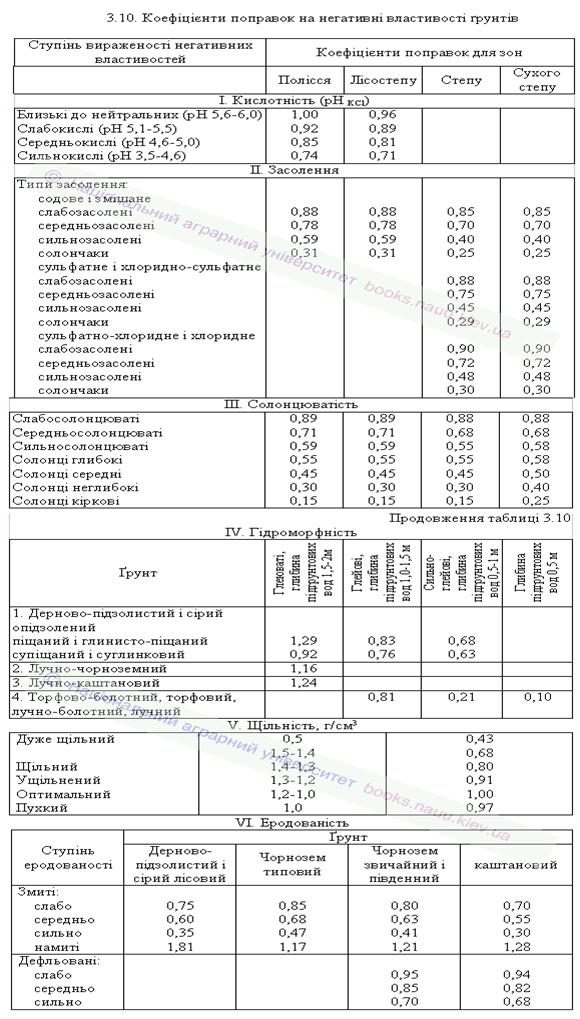 Таблиця 2 – Коефіцієнти поправок на клімат і зрошення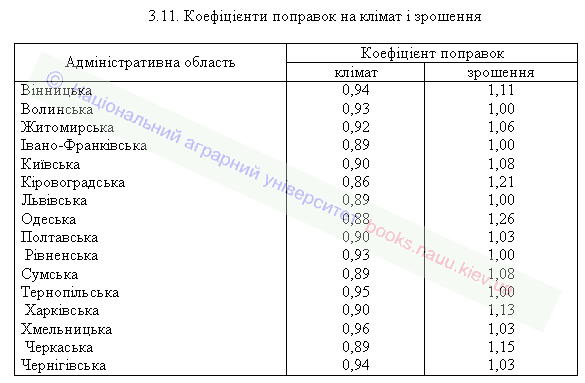 Шифр агрогрупиПлоща, гаВластивості ґрунтів Властивості ґрунтів Властивості ґрунтів Властивості ґрунтів Властивості ґрунтів Шифр агрогрупиПлоща, гафосфор Р2О5, мг/100гкалій К2О, мг/100гКислотність РhПотужність гумусового горизонтуВміст гумусу, %Ступінь засолення грунтів Шифр агрогрупиПлоща, гафосфор Р2О5, мг/100гкалій К2О, мг/100гКислотність РhПотужність гумусового горизонтуВміст гумусу, %Ступінь засолення грунтів 1234567859е10,510,26,065,05,2слабозасолені61е11,210,56,269,06,3слабозасолені65е10,010,96,675,05,8слабозасолені66е10,711,25,866,09,0слабозасолені67е10,18,95,770,07,2середньозасолені74е10,08,85,976,06,3середньозасолені75е11,69,26,089,08,8середньозасолені121г9,59,86,292,05,1слабозасолені133'г8,69,76,868,04,5слабозасолені134'е6,57,87,056,04,6слабозасолені135'е7,89,87,366,07,1середньозасолені143'''7,95,67,487,03,5сильнозасолені215е9,87,75,536,03,6сильнозасоленіеталон10,811,06,970,25,7Регіон - область за номером по списку таблиці 2область за номером по списку таблиці 2область за номером по списку таблиці 2область за номером по списку таблиці 2область за номером по списку таблиці 2Кліматична зона -Кліматична зона -степТип засолення -Тип засолення -сульфатне і хлоридно-сульфатнесульфатне і хлоридно-сульфатнесульфатне і хлоридно-сульфатнесульфатне і хлоридно-сульфатнеШифр агрогрупиПлоща, гаВластивості ґрунтів Властивості ґрунтів Властивості ґрунтів Властивості ґрунтів Властивості ґрунтів Бал типової діагностичної ознакиБал типової діагностичної ознакиБал типової діагностичної ознакиБал типової діагностичної ознакиБал типової діагностичної ознакиШифр агрогрупиПлоща, гафосфор Р2О5, мг/100гкалій К2О, мг/100гКислотність РhПотужність гумусового горизонтуВміст гумусу, %фосфор Р2О5, мг/100гкалій К2О, мг/100гКислотність РhПотужність гумусового горизонтуВміст гумусу, %123456789101112Еталон Таблиця 3 - Якісна оцінка (бонітування) грунтівТаблиця 3 - Якісна оцінка (бонітування) грунтівТаблиця 3 - Якісна оцінка (бонітування) грунтівТаблиця 3 - Якісна оцінка (бонітування) грунтівТаблиця 3 - Якісна оцінка (бонітування) грунтівТаблиця 3 - Якісна оцінка (бонітування) грунтівТаблиця 3 - Якісна оцінка (бонітування) грунтівТаблиця 3 - Якісна оцінка (бонітування) грунтівШифр агрогрупиНайменування грунтуОсновні показникиОсновні показникиОсновні показникиОсновні показникиОсновні показникиОсновні показникиОсновні показникиОсновні показникиОсновні показникиОсновні показникиСередньозважений бал за типовими ознакамиПоправка на:Поправка на:Поправка на:Бал бонітету агрогрупиШифр агрогрупиНайменування грунтуфосфор фосфор калійкалійкислотністькислотністьПотужність гумусового горизонтуПотужність гумусового горизонтуВміст гумусуВміст гумусуСередньозважений бал за типовими ознакамикліматзасоленістьзрошенняБал бонітету агрогрупиШифр агрогрупиНайменування грунтумг/100гбалмг/100гбалбалсмбал%балСередньозважений бал за типовими ознакамикліматзасоленістьзрошенняБал бонітету агрогрупи